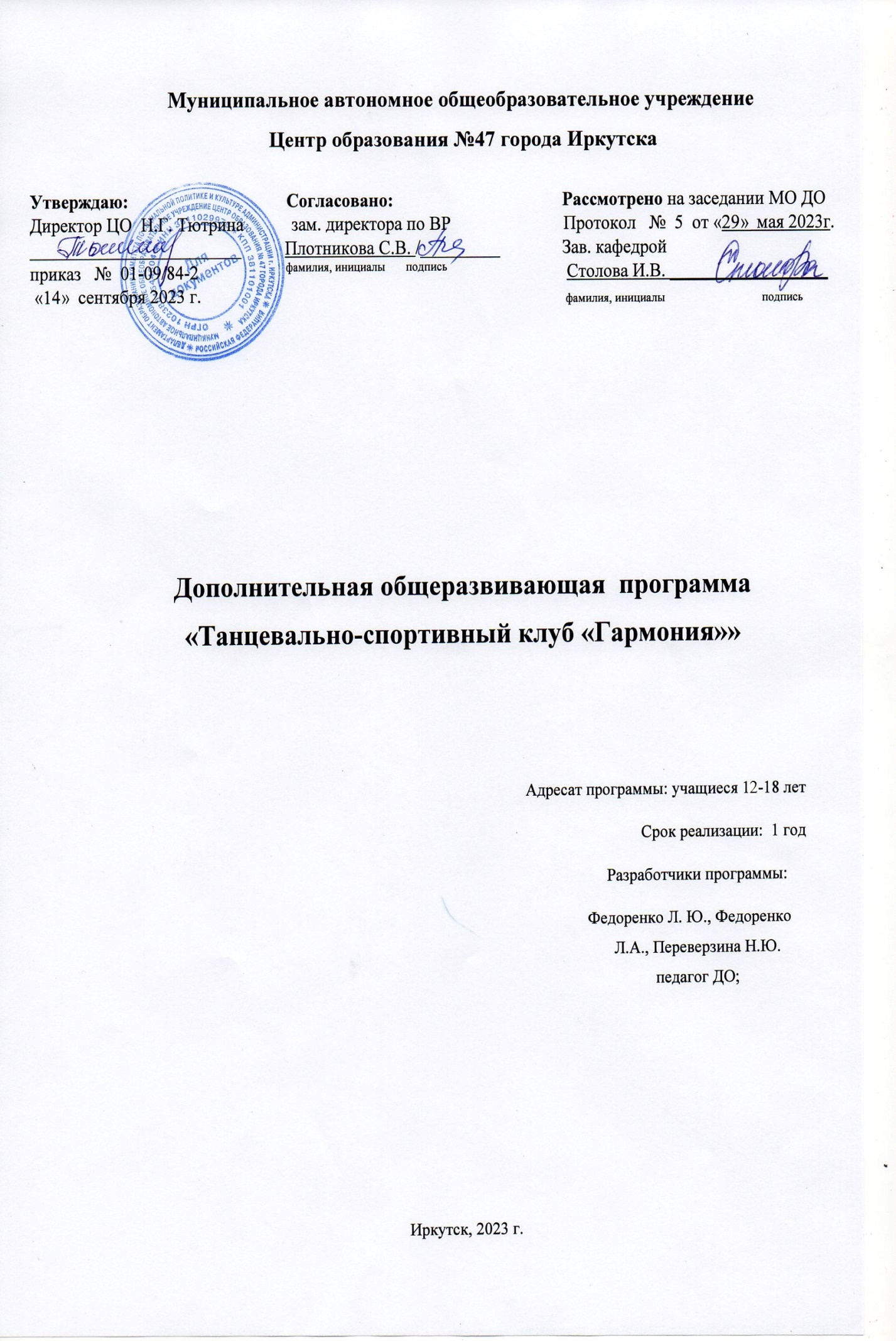 Пояснительная записка            Программа составлена в соответствии с требованиями Федерального закона от 29.12.2012 N 273-ФЗ "Об образовании в Российской Федерации" (с изм. и доп., вступ. в силу с 01.09.2023).  «Порядка организации и осуществления образовательной деятельности по дополнительным общеобразовательным программам», осуществляющим функции по выработке и реализации государственной политики и нормативно-правовому регулированию в сфере общего и дополнительного образования.		С нормами постановление главного государственного санитарного врача РФ от 28 сентября 2020 г. N 28 об утверждении санитарных правил сп 2.4.3648-20 "Санитарно-эпидемиологические требования к организациям воспитания и обучения, отдыха и оздоровления детей и молодежи».  Программа составлена согласно санитарно-эпидемиологическим требованиям к устройству, содержанию и организации режима работы образовательных организациях с  дополнительным образованиям детей. Порядок организации и осуществления образовательной деятельности по дополнительным общеобразовательным программам является обязательным для реализующих дополнительные общеобразовательные программы организаций, осуществляющих образовательную деятельность, а также индивидуальных предпринимателей. Приказ Министерства просвещения Российской Федерации от 27.07.2022 № 629 "Об утверждении Порядка организации и осуществления образовательной деятельности по дополнительным общеобразовательным программам" (Зарегистрирован 26.09.2022 № 70226).Педагогическая деятельность в дополнительном образовании детей и взрослых, ы Центре Образования №47 Г. Иркутска, согласно приказу Министерства труда и социальной защиты Российской Федерации от 22.09.2021 № 652н "Об утверждении профессионального стандарта "Педагог дополнительного образования детей и взрослых". Вступает в силу: 01.09.2022. Основывается на организации деятельности обучающихся по усвоению знаний, формированию умений и компетенций; создание педагогических условий для формирования и развития творческих способностей, удовлетворения потребностей в интеллектуальном, нравственном и физическом совершенствовании, укреплении здоровья, организации свободного времени, профессиональной ориентации; обеспечение достижения обучающимися результатов освоения дополнительных общеобразовательных программ.Направленность программы Программа «Танцевальный спорт» по содержанию является  физкультурно-спортивной, по функциональному предназначению —   специальной, прикладной; по форме организации — индивидуально ориентированной, групповой,  студийной, кружковой ,  по времени реализации —  длительной подготовки.Отличительные особенности программы основаны на новейших технологиях и инновациях (игровые методы) и направлены на подготовку и комплектацию танцевальных пар, спортивное танцевание. обучение технике бального танца, включение элементов бального танца, движений и вариаций в различных сочетаниях, обучение основам этикета, эстетике и сценическому движению.Спортивная деятельность отличается от других видов деятельности целями, задачами и способами их достижения. Спортивная деятельность находится в большой зависимости от психологических факторов и процессов, состояний, поведения воспитанников: их эмоциональной сферы и мотиваций, индивидуальных умений и темперамента, черт характера и волевых качеств, функциональных особенностей мышления, памяти, внимания. Отличительной особенностью программы является интеграция психологии физического воспитания и психологии спорта.В процессе физического воспитания спортсмены учатся регулировать свои действия на основе зрительных, осязательных, мышечно-двигательных и вестибулярных ощущений и восприятий. Развивается двигательная память, мышление, воля и способности к саморегуляции психических состояний. На этапе углублённой подготовки воспитанники приобретают специальные качества, навыки, знания и умения. Развиваются и совершенствуются двигательная память, мышление, воля, способности к саморегуляции, самоконтролю, самоанализу и самооценке.Бальные танцы сочетают в себе большое разнообразие движений, высокую динамику, сложное построение позиций и фигур, четкое взаимодействие партнеров в паре, поэтому спортивно - техническая подготовка (ОФП и СФП) является одной из основ программы обучения танцоров всех возрастных групп. Основные направления подготовки  усложняются - ритмическая подготовка направлена на освоение конкретного ритмического рисунка танцев разных композиций: увеличение объема технической базы,  изучение и  освоение  фигур  группы сложности «Д», «С» - классов увеличение количества конкурсных танцевАдресат программы: учащиеся 4 и более лет обучения  (12-18 лет).Значимые достоинства  воспитанников: внутренняя собранность; волевое начало;умение концентрироваться; темперамент; чувство ритма; координация. Воспитанник получает и усваивает тот объем информации, которого он достоин: по сознанию;подготовленности; дисциплинированности; внимательности; желанию учиться;целеустремленности; трудолюбию. Развитие этих качеств существенно изменяет позитивное значение индивидуума.Цель 3-го этапа обучения: формирование  навыка  выполнения соревновательных действий, позволяющих эффективно демонстрировать индивидуальный стиль исполнения оригинальных и сложных фигур и композиций в единстве с музыкой.Задачи: Совершенствовать специальную  физическую подготовленность, особенно гибкость и скоростно-силовые качества.Совершенствовать базовую техническую подготовленность - повышение надежности (стабильности) выполнения базовых танцевальных элементов и фигур.Совершенствовать хореографическую подготовленность - повышение качества исполнения всех танцевальных форм в усложняющихся соединениях и композициях.Углублять теоретическую и тактическую подготовку.Формировать тренировочного и индивидуального стиля исполнения. Развивать   восприятие    движений    через    характер, направление, усилие, продолжительность, скорость.Развивать мышечно-двигательные, вестибулярные, осязательные, органические, зрительные, слуховые ощущения через овладение техникой физических упражнений.Развивать сложные и перспективные элементы и соединения.Развивать творческие способности, совершенствовать музыкально -двигательную подготовленность.Формировать  психологическую	готовность к соревнованиям, самонастройки, сосредоточение, мобилизацию всех психологических и физических сил, аутотренинг.Воспитывать  чувства дружбы и товарищества, достоинства и чести, долга и ответственности, дисциплинированности, скромности и требовательности к себе, культуры поведения.Срок освоения и реализации программы Количественный состав групп и часов занятий3 этап -  спортивное совершенствование - 12 - 18 летПо уровню освоения знаний, умений, навыков программа является профессионально ориентированной.Форма обучения: очнаяРежим занятий4 и послед. год обучения – 3-4 раза в неделю по2 или 3 часаВозможно дополнительный час в неделю (работа с солистами или группой) для постановки концертных номеров согласно репертуарному  плану и плану концертной деятельности.Формы занятий .Формы занятий классифицируются по признакам:По педагогическим задачам:теоретическое занятие;обучающее занятие;тренировочное занятие;контрольное занятие;ударное занятие;восстановительное занятие;По величинам нагрузки:ударное занятие;среднее (оптимальное) занятие;умеренное занятие;разгрузочное занятие;По организации проведения: индивидуальное занятие;фронтальное занятие;групповое занятие;самостоятельное занятие:Занятия подразделяются на теоретические и практические занятияОжидаемые результаты и способы их проверкиВ конце 3 этапа обучения дети получат возможность  узнать:элементы танцевальных форм в сложных соединениях;правила развития сложных и перспективных элементов и соединений;тренировочные и конкурсные композиции; правила перемещения на танцевальной площадке;правила спортивного костюма; критерии судейства.В конце 3 этапа обучения дети научатся:четко исполнять фигуры;ориентироваться в пространстве, на танцевальной площадке;использовать бальную хореографию в композициях;применять специальные физические упражнения для совершенствованиябазовой техники танцев;выполнять сложные элементы и соединения;«держать» психологические нагрузки;строить отношения в паре, группе, тренером - преподавателем.Способы проверки:контрольные занятия;открытые занятие;тесты (теоретические и практические);зачеты (теоретические и практические);участие в концертах, фестивалях, смотрах танцевального творчества;участие в соревнованиях.Тематическое планирование занятий в группах по бальным танцам предусматривает проведение серии контрольных итоговых занятий, конкурсов, концертов. Они привязаны к цикличной структуре работы студии бального танца.Основные цели подобных мероприятий это:привлечение к занятиям широких масс детей, подростков и молодежи, сохранение контингента занимающихся в течение всего учебного года;приобщение учащихся к танцевальной культуре, начальное хореографическое образование средствами бальной хореографии и массовых танцев;текущий контроль за освоением изучаемого материала.	Проведение таких мероприятий приурочено с одной стороны к окончанию очередного цикла обучения (октябрь, декабрь, февраль, май), с другой стороны - к праздничным или торжественным датам, участию в соревнованиях разного уровня. Интеграция с праздниками - актуальный метод подведения промежуточных уровней подготовки танцоров, стимуляции к дисциплине и качеству занятий.	Привязка к праздникам позволит избежать ситуации «контрольной работы». хотя «контрольные» тоже не исключаются и используются в зависимости от сложившегося стереотипа поведения, эмоционального состояния группы. «КР» может стать приоритетным вариантом, исполняя дисциплинирующую роль. Проведение контроля в рамках праздничных мероприятий предпочтительно, т.к. и количество и разнообразие тематики, и возможность сценарной проработки праздников существенно шире. Целесообразно создание новых форм с традиционной для конкретного коллектива тематикой («День юного танцора» и т.д.). Существенное значение имеет разнообразие наградного материала, характерное для праздничных и торжественных мероприятий. Значительное влияние на элементы системы осуществления контроля оказывает численный и возрастной состав детей. Требования к детям 7 - 8 лет и 13 - 14 лет отличаются по программе подготовки, количеству изучаемых танцев, сложности элементов, фигур, композиций. Формы контроля:контрольные занятия;открытое занятие;тесты (теоретические и практические);зачеты (теоретические и практические).выступления на соревнованияхвыступления на концертах         Тематическое планирование занятий в группах по  танцевальному спорту предусматривает проведение серии контрольных итоговых занятий, конкурсов, концертов. Они привязаны к цикличной структуре работы студии бального танца.Основные цели подобных мероприятий это:привлечение к занятиям широких масс детей, подростков и молодежи, сохранение контингента занимающихся в течение всего учебного года;приобщение учащихся к танцевальной культуре, начальное хореографическое образование средствами бальной хореографии и массовых танцев;текущий контроль за освоением изучаемого материала.	Проведение таких мероприятий приурочено с одной стороны к окончанию очередного цикла обучения (октябрь, декабрь, февраль, май), с другой стороны - к праздничным или торжественным датам, участию в соревнованиях разного уровня. Интеграция с праздниками - актуальный метод подведения промежуточных уровней подготовки танцоров, стимуляции к дисциплине и качеству занятий.	Привязка к праздникам позволит избежать ситуации «контрольной работы». хотя «контрольные» тоже не исключаются и используются в зависимости от сложившегося стереотипа поведения, эмоционального состояния группы. «КР» может стать приоритетным вариантом, исполняя дисциплинирующую роль. Проведение контроля в рамках праздничных мероприятий предпочтительно, т.к. и количество и разнообразие тематики, и возможность сценарной проработки праздников существенно шире. Целесообразно создание новых форм с традиционной для конкретного коллектива тематикой («День юного танцора» и т.д.). Существенное значение имеет разнообразие наградного материала, характерное для праздничных и торжественных мероприятий. Значительное влияние на элементы системы осуществления контроля оказывает численный и возрастной состав детей. Требования к детям 6 - 9 лет и 13 - 14 лет отличаются по программе подготовки, количеству изучаемых танцев, сложности элементов, фигур, композиций.Формы подведения итогов реализацииДля танцоров 4 и последующих годов обучения, танцующих по ,Е, D С, В, А  классам , квалифицированным подведением итогов циклов являются соревнования Союза танцевального спорта России, рейтинговых и клубных турниров различных уровней, график и результаты которых отражены в спортивных классификационных документах танцоров, сайте ФТСАРР,  ФТСИО, ИГФТС, концерты. Совместное участие в соревнованиях по спортивным бальным танцам сближают тренера, воспитанника и родителей, ставят их в тесное содружество, единую команду для достижения поставленных целей. Участие детей во всех мероприятиях, поощряемое грамотами, медалями, кубками, дипломами, подарками стимулирует воспитанников и родителей, является эффективным, действенным и динамичным фактором результативности.                          2.ОРГАНИЗАЦИОННО - ПЕДАГОГИЧЕСКИЕ УСЛОВИЯПедагогические  кадры:  реализовывать  дополнительную  общеразвивающую программу может  педагог, имеющий высшее образование или среднее профессиональное образование  в рамках  подготовки по  направлению "Образование и педагогические науки"  или  высшее  образование либо среднее профессиональное образование в рамках иного направления подготовки высшего образования и специальностей среднего профессионального образования при условии его соответствия дополнительным общеразвивающим программам, реализуемым организацией, осуществляющей образовательную деятельность, и получение при необходимости после трудоустройства дополнительного профессионального образования по направлению подготовки "Образование и педагогические науки" Методическое  обеспечение  программы- обеспечение программы  методическими  видами  продукции (разработки занятий, семинаров, подборки диагностических  методик и пр.); -подборки видео- и аудиозаписей;                        Материально-техническое  обеспечение  программы-  2 зала для танцев. (Паркет, зеркала)-интерактивная доска-ВТ-колонки -Планшет, -проектор, -музыкальный центр,  - видеокамеры, -карты памяти, -скакалки,- мячи,- гимнастические палки,- книги                                        3.  Учебный план.          3 этапа обучения (Спортивного совершенствования)                                       4.Содержание программыМузыкально - ритмическая подготовка(2ч)-изучение комплекса музыкально-двигательных элементов, обеспечивающих основу всестороннего физического развития воспитанников; изучение поворотов на примере вращений в самбе (вольтовый поворот);усложненный комплекс ритмических упражнений;элементы классического экзерсиса;совершенствование и закрепление полученных двигательных функций и навыков в согласовании движений в музыке. Специальная физическая подготовка(20ч) - Основными средствами СФП являются упражнения, близкие к технике танца, базовым структурам движений. Упражнения по СФП направлены на развитие специфических физических качеств, применяемых к характеру упражнений фигур каждого танца (характеру танца, музыке, ритму, балансу, ориентировке в зале, пространстве, умению владеть паркетом, статической и динамической выносливости). Совершенствование учебно-тренировочного процесса использование инноваций различных областей науки (спортивная медицина, физиология спорта, спортивная психология). повороты в танцах европейского стандарта;вращения в латиноамериканских танцах;Структура танца(2ч) Виды технических действий:единичное техническое действие. ЕТД ограничено одним счетом (музыкальной пульсацией), содержит одно элементарное действие: перемещение тела, шаг, перенос веса, подъем, снижение, подскок, поворот, вращение, жесты рук;техническое действие (ТД). Действие меньше одного такта и состоит из нескольких ЕТД, выполняемых последовательно (шаг и приставка на 2 пульсации музыки) или параллельно (шаг и поворот на 1 пульсацию музыки);технический элемент ограничен одним тактом музыки. Содержит несколько различных ЕТД или ТД;фигура. ТД меньше музыкального такта, такт или больше такта. Простые (базовые) фигуры содержат один такт музыки, а сложные - два и более тактов;вариация. Занимает несколько тактов музыки. Содержит несколько технических элементов, фигур или частей фигур. Разделяются на учебные вариации (связки, наборы) и танцевальные (конкурсные);композиция - законченная программа танца. Содержит набор техническихэлементов, фигур или вариаций, разложенных по залу. Содержит 16 тактов (2музыкальных периода) или 32 такта.Технические действия классифицируются:без перемещения центра массы в пространстве;с перемещением центра массы в вертикальной плоскости;с перемещением центра массы в горизонтальной плоскости;Технические действия разделены на «простые» и «сложные».Единичные технические действия разделяются на группы:равновесие;слайд (проскальзывание);подъем и спуск;подскоки и прыжки;отведение и приведение ноги;вращения;перенос веса;движения корпуса;шаг;движения рук;исполнение упражнений, близких к технике танцев, базовым структурам движений;взаимодействие в паре;подводящие движения и фазы движений;волны и взмахи упражнения на «синхронность» при исполнении ЕТД при перемещении центра массы.Основы стандарта(2ч) -Музыкальные и технические сравнительные характеристики, изучение фигур, вариаций, композиций. История возникновения танца. Техника. Медленный вальс (Waltz)(20ч)- изучение фигур и вариацийТехника. Танго (Tango)(20ч)- изучение фигур и вариацийТехника. Венский вальс (Viennese Waltz) (10ч)- изучение фигур и вариацийТехника.  Фокстрот (Foxtrot) (20ч)- изучение фигур и вариацийТехника.   Квикстеп (Quickstep) (20ч)- изучение фигур и вариацийОсновы латиноамериканских танцев(2ч) -Музыкальные и технические сравнительные характеристики изучение фигур, вариаций,композиций. Народные корни латиноамериканских танцев. Румба история возникновения. Пасодобль история возникновения.Техника.    Самба (Samba) (20ч)- изучение фигур и вариацийТехника. Ча-ча-ча (20ч)- изучение фигур и вариацийТехника. Румба (Rumba) (20ч)- изучение фигур и вариацийТехника.  Пасодобль (PasoDoble) (20ч)- изучение фигур и вариацийТехника.  Джайв (Jive) (20ч)- изучение фигур и вариаций Общая физическая подготовка(20ч)  - основа развития физических качеств, совершенствования двигательных функций и повышения спортивной работоспособности;упражнения   общего   физиологического   воздействия:   быстрая   ходьба,   бег, подскоки, подкачка, растяжка, скакалка; упражнения для мышц рук и плечевого пояса; упражнения для мышц спины; упражнения для мышц живота; упражнения для мышц ног; упражнения на гибкость Общая практическая подготовка(36ч)-исполнение и отработка вариацийи отдельных элементов Практика направлена на создание атмосферы конкурса спортивных танцев с присутствием зрителей. Создаёт условия для приобретения танцевальной парой навыков ориентирования на площадке в условиях  приближённых к соревнованиям. Аттестация, подведение итогов, анализ соревнований(7ч) -участие в концертах, соревнованиях, конкурсах, проведение контрольных итоговых занятий интегрировано в цикличную структуру образовательной дополнительной программы.торжественный прием в «юные танцоры»; проводы выпускников; просмотр и анализ соревнований, и их обсуждение; регулярное подведение итогов учебной и спортивной деятельности воспитанников; проведение тематических праздников; встречи, семинары со знаменитыми танцорами и тренерами;экскурсии, посещение театров, выставок, музеев; диспуты и беседы; оформление стендов, газет, альбомов.Теоретическая подготовка.(7ч)-Теоретическая подготовка проводить в форме бесед, лекций и непосредственно в тренировке органически связана с физической, технико-тактической, моральной и волевой подготовкой как элемент практических занятий.Теоретические занятия должны иметь определенную целевую направленность: вырабатывать у занимающихся умение использовать полученные знания на прикатите в условиях тренировочных занятий.Учебный материал распределяется на весь период обучения. При проведении теоретических занятий следует учитывать возраст занимающихся и излагать материал в доступной им форме. В зависимости от конкретных условий работы в план теоретической подготовки можно вносить коррективы.Теоретическая подготовка в  группах отбора и группах начальной подготовки проводится в виде коротких бесед в начале учебно-тренировочного занятия или его процессе в паузах отдыха. В учебно-тренировочных группах для теоретической подготовки отводится специальное время просмотра киноматериалов и бесед.Содержание бесед и полнота сведений зависит от контингента учащихся. Некоторые темы требуют неоднократного повторения, например меры предупреждения травматизма, оказание первой медицинской помощи, правила соревнований и оценка качества исполнения элементов  . В ходе теоретических занятий и бесед следует рекомендовать литературу для чтения об истории развития вида спорта, воспоминания известных спортсменов и т.п. Также полезен коллективный просмотр телевизионных передач о выдающихся спортсменах нашей страны.При проведении теоретических занятий необходимо воспитывать чувство патриотизма, любви к своей родине и гордости за неё. В таблице 9 приведен план теоретической подготовки на весь период обучения с указанием предпочтительных сроков раскрытия содержания тем.План теоретической подготовки	5.КАЛЕНДАРНЫЙ УЧЕБНЫЙ ГРАФИК             6.Учебно-тематическое планирование                      (  3 этап,   Спортивного совершенствования)                                  7.Оценочные материалыОБЩИЕ ТРЕБОВАНИЯ К ОРГАНИЗАЦИИУЧЕБНО-ТРЕНИРОВОЧНОГО ПРОЦЕССАНастоящая программа является документом, который определяет с одной стороны стратегию массового спорта, т.е. подготовку физически развитых, здоровых людей, а с другой – выявляющим способных юных спортсменов для дальнейшего спортивного совершенствованияВ структуре современной системы подготовки спортсменов кроме физической, технической, тактической, психологической подготовки необходимы знания отбора и ориентации, моделирования и прогнозирования, управления и контроля; вне тренировочных и вне соревновательных факторов; травматизма, питания спортсменов, допинг в спорте.В данной программе излагается учебный материал в полном объеме для групп начальной подготовки, учебно-тренировочных групп, групп спортивного совершенствования. Каждый этап характеризуется своими средствами, методами и организацией подготовки.Каждый этап подготовки имеет свои цели и задачи, которые решаются с помощью средств и методов, специфичных для конкретных этапов.Даны рекомендации по направленности тренировочных нагрузок, определению физической работоспособности с помощью тестов. Для оценки функциональной подготовленности также приведены тесты и показатели работоспособности. В раздел «Теоретическая подготовка» представлены основные темы бесед и лекций, которые тренер-преподаватель должен провести с юными спортсменами для формирования у них здорового образа жизни и любви к своей Родине.В разделах  «Воспитательная работа» и «Психологическая подготовка»  раскрываются основные методы нравственного воспитания спортсменов и их умения противостоять негативным явлениям, а также методы привития устойчивого интереса к занятиям танцевальным спортом.                  ОРГАНИЗАЦИОННО-МЕТОДИЧЕСКИЕ УКАЗАНИЯРяд авторов (Гришина М.В., Ляссотович С.И., Горбунова Г.М и др.) рекомендуют оценивать следующие показатели: внешний вид, подвижность в суставах, слух, состояние вестибулярного анализатора и др. Их необходимо учитывать при комплектовании групп для занятий танцевальным спортом. Критерии оценки внешнего вида, подвижности в суставах приведены в таблицах 1 и 2.Успешность обучения в танцевальном спорте зависит от устойчивого функционирования вестибулярного анализатора, т.к танцевальном спорте много вращательных движений. Для определения состояния статокинетической системы в целом, особенно вестибулярного аппарата, рекомендуется применять ряд  проб: сенсибилизированную пробу Ромберга, пробу Яроцкого, «отолитовую реакцию Вочека».                                  ОЦЕНКА ОСОБЕННОСТЕЙ ВНЕШНЕГО ВИДАТаблица1                                  ОЦЕНКА ПОДВИЖНОСТИ В СУСТАВАХ                                                                                                                                                                  Таблица 2                                                       ОЦЕНКА СЛУХА1.Выстукивание заданного ритма.2.Ходьба под музыку с меняющимся ритмом, темпом. Исполнение оценивается: выполнил, не выпоПри построении многолетнего процесса подготовки танцоров необходимо учитывать половые особенности роста спортивных достижений, особенности развития организма и сенситивные (благоприятные) периоды воспитания физических качеств у мужчин и женщин (таблица 3). Наибольший прирост силы наблюдается у мальчиков с началом периода полового созревания и после его завершения, т.е. с 13 лет, и связан с увеличением мышечной массы и веса тела.У девочек показатели относительной силы снижаются в пубертатный период и начинают увеличиваться после достижения половой зрелости, что связано с особенностями женского организма. Гибкость (подвижность в суставах) достаточно хорошо поддается развитию. Особенно легко она развивается в детском возрасте. Направленная тренировка позволяет улучшать показатели подвижности в суставах и поддерживать ее на необходимом уровне в течение длительного периода. Вместе с тем, следует обращать внимание на развитие и других качеств, которые в данном возрасте не совершенствуются. Особенно важно соблюдать соразмерность в развитии общей выносливости и силы, т.е. те из них, которые имеют разные физиологические механизмы. Исследования показали, что в многолетней тренировке юных фигуристок, осуществляя разностороннюю физическую подготовку, следует учитывать, что наиболее благоприятным периодом для избирательно-направленного развития скоростно-силовых способностей является возраст от 7 до 10 лет, где за относительно меньшее время достигается наибольший эффект развития этих способностей.                        Примерные сенситивные (благоприятные) периоды развития                                                     двигательных качествТаблица 3Данные многочисленных исследований дают возможность выделить следующие особенности сенситивных периодов, имеющих значение для занятий спортом.Росто-весовые показатели. Наибольший прирост прослеживается у детей в годы полового созревания. У мальчиков период бурного созревания этих показателей начинается с 12 до 15 лет. К 16 годам костный скелет считается сформированным. При этом слишком высокие нагрузки сдерживают рост трубчатых костей.Сила. Естественный рост силы мышц незначителен до 11-12 лет. С началом полового созревания (с 12 до 14 лет) темпы ее роста заметно увеличиваются. Наиболее интенсивное развитие силы имеет место в 14-17 лет.Быстрота. Развитие быстроты наблюдается с 7 до 20 лет. Наиболее интенсивные темпы естественного роста этого качества происходят от 9 до 11 лет, в момент полового созревания от 14 до 15 лет и позже.Скоростно-силовые качества. Наибольший прирост приходится на возраст  от 10-12 до 13-14 лет. После этого возраста рост этих качеств продолжается в основном под влиянием целенаправленной тренировки. Выносливость. Аэробные возможности организма и, в частности, аэробная мощность, характеризуемая показателем максимального потребления кислорода (МПК), увеличивается с возрастом. Наиболее интенсивно увеличиваются показатели аэробной мощности в период полового созревания (14-15 лет) и замедляются только после 18 лет. При этом относительный показатель МПК (мл/мин/кг) почти не изменяется в возрасте от 10 до 17 лет.Аэробно-гликолитические возможности имеют тенденцию к незначительному росту до 12-13 лет и к более значительному росту после 16 лет, т.е. в период достижения биологической зрелости. В связи с этим дети переносят соревнования в беге на 3 тысячи метров гораздо легче, нежели на 200-300м.Креатинфосфатный энергетический механизм наиболее интенсивно развивается по достижении биологической зрелости в возрасте 16-18 лет.Гибкость. Рост этого качества интенсивно увеличивается в возрасте от 6 до 10 лет. Максимальный скачок в развитии этого качества приходится на 10 лет. В последующие годы гибкость развивается в основном под влиянием специальной тренировки. Координационные способности развиваются наиболее интенсивно с 9-10 до 11-12 лет.Сенситивные периоды у детей имеют значительные индивидуальные колебания, связанные с наступлением биологической зрелости. С учетом этих особенностей следует определять преимущественную направленность тренировочного процесса по годам обучения.Преимущественная направленность тренировочного процесса многолетней подготовки юных танцоров на этапах начальной (предварительной) подготовки (НП) сводится по мнению Великой Е.А. (1990г.) к следующему:Определяя состав и содержание средств и методов тренировки  в первые два года занятий, необходимо иметь ввиду, что успешность освоения в этот период существенно зависит от уровней развития ловкости, гибкости, скоростно-силовых качеств, способности к статическому равновесию. Причем на втором году обучения  к ведущим факторам следует отнести также вестибулярную устойчивость, способности к динамическому равновесию и дифференцированию мышечных усилий.При осуществлении хореографической подготовки акцент надо сделать на развитие музыкальности, чувства ритма, артистичности, хотя попутно следует решать задачи расширения диапазона двигательных умений и навыков, повышения уровня физических способностей.Значительно повысить эффективность подготовки танцоров позволяет введение в учебно-тренировочный процесс координационного совершенствования. При этом составной частью каждого занятия, предусматривающего решение образовательных задач, должен быть комплекс упражнений с акцентом на развитие координационных способностей, сформированный с учетом того, какой элемент разучивается в основной части урока.Независимо от вида подготовки должен превалировать игровой метод.Биологический возраст. Биологический возраст характеризуется уровнем физического развития, двигательными возможностями детей, степенью их полового созревания. Возможна ретардация (запаздывание) полового развития на 2-3 года по сравнению с не занимающимися спортом. Ретардация является результатом сложного взаимодействия наследственных факторов, больших физических нагрузок и социальных факторов (условия режима питания, характер нагрузок и др.). Рост спортивно-технического мастерства находится в прямой зависимости от темпов полового созревания. У ретордантов результаты растут медленнее, но они более длительное время сохраняют высокий уровень работоспособности и достигают более высоких вершин спортивного мастерства.Биологический возраст оказывает существенное влияние на динамику физической подготовленности, и спортивно-технических результатов. Так, у мужчин при вступлении в пубертатный период может проявляться ухудшение гибкости, что может быть связано с интенсивным развитием силовых качеств под действием гормонов. С периодом пубертатного развития связана также и эффективность занятий силовыми упражнениями у девушек.                 СОДЕРЖАНИЕ ЗАНЯТИЙ НА РАЗЛИЧНЫХ ЭТАПАХ ПОДГОТОВКИ                                        (ЗАДАЧИ, СРЕДСТВА, МЕТОДЫ)  3 ЭТАП СПОРТИВНОГО СОВЕРШЕНСТВОВАНИЯ  Этап спортивного совершенствования. Его задачами являются:- функциональное и морфологическое совершенствование различных систем организма;- дальнейшее повышение спортивного мастерства на основе совершенствования общей и специальной подготовленности до уровня требований сборных команд;- прочное овладение базовой техникой танцев европейской и латиноамериканской программ;- совершенствование вариаций европейской и латиноамериканской программ-развитию координационных способностей  Особое значение на этом этапе должно быть уделено развитию координационных способностей. Координационные способности имеют в танцевальном спорте важное значение. Они способствуют быстрому и активному освоению двигательных навыков, спортивной техники, музыкально-эстетических и других способностей, и тем самым дают возможность успешно выступать в спортивных соревнованиях.Высокий уровень развития координационных способностей позволяет танцорам быстро обучаться, точно оценивать пространственные, временные, динамические возможности своих движений, точно и быстро выполнять двигательные действия в необычных условиях, ориентироваться во времени и в пространстве, предугадывать изменения двигательных действий, исполнять движения плавно, выразительно, артистично, в унисон с музыкальным сопровождением.В танцевальном спорте координационные способности, отвечающие специфике спортивной специализации, до максимально возможной степени совершенства. Направленное развитие координационных способностей является одной из определяющих сторон спортивного совершенствования, от этого, прежде всего, зависит уровень спортивно-технического мастерства. Если не учитывать этого, постоянная специализация в стандартных формах движений будет вести к косным двигательным навыкам и суживать саму возможность их перестройки и обновления. В результате может возникнуть стойкая стереотипия движений – своего рода координационный барьер. Чем стандартнее структура движений и уже предмет специализации, тем большее значение в процессе спортивного совершенствования приобретает борьба против чрезмерной стереотипизации форм двигательной деятельности посредством направленных воздействий на развитие координационных способностей.Учебный планРаспределение времени на основные разделы подготовки по годам обучения происходит в соответствии с конкретными задачами, поставленными на каждом этапе многолетней тренировки.Соотношение общей и специальной физической подготовки, технической подготовки определяется в первую очередь задачами каждого этапа подготовки.  В соответствии с основными задачами этапов предварительной и начальной подготовки, а именно: повышение уровня общей и специальной физической подготовленности и освоение техники базовых движений, объемы физической и специальной физической подготовки составляют до 80 % от общего объема тренировочной работы.На этапе углубленной подготовки (учебно-тренировочные группы, группы спортивного совершенствования) значительно возрастает объем технической подготовки. Причем на данном этапе подготовки постепенно изменяется соотношение средств физической и технической подготовки в соответствии с повышением уровня подготовленности спортсменов.                    ПЕДАГОГИЧЕСКИЙ КОНТРОЛЬ  И  ВРАЧЕБНЫЙ КОНТРОЛЬПри отборе танцоров на этап начальной подготовки следует руководствоваться рекомендациями по оценке особенностей внешнего вида, подвижности в суставах, состоянию различных систем  детского организма, которые приведены в таблице 20.Для определения исходного уровня общей физической подготовленности и контроля ее динамики рекомендуется следующий комплекс упражнений:бег 30 м: проводится на стадионе или легкоатлетическом манеже с высокого старта. Количество спортсменов в забеге определяется условиями, при которых бегущие не должны мешать друг другу.Челночный бег 3х10 м: тест проводится на дорожке длиной не менее 10м. За чертой «старт» и «финиш» - два полукруга радиусом 50 см. На дальний полукруг кладется деревянный кубик (5 см). Спортсмен со старта бежит к финишу, обегает полукруг, берет кубик и возвращается к старту.Прыжки в длину с места: выполняются толчком с двух ног с взмахом рук от линии или края доски на стадионе или в легкоатлетическом манеже. Измерение длины прыжка осуществляется  рулеткой.Прыжок вверх с места: выполняется толчком с двух ног с приземлением на две ноги с взмахом рук в установленное место. Измерение высоты прыжка проводится с помощью прибора Абалакова.Подъем туловища (кол-во раз в мин.): спортсмен, находясь в положении лежа на спине, поднимает туловище до вертикального положения, затем снова принимает исходное положение.                                                       ВРАЧЕБНЫЙ КОНТРОЛЬВрачебный контроль является обязательным. К занятиям танцевальным спортом допускаются дети, не имеющие серьезных отклонений в состоянии здоровья. Справка от врача обязательна. Для детей, занимающихся в учебно-тренировочных группах, рекомендуется проведение диспансеризации во врачебно-физкультурных диспансерах в начале и конце учебного года. Рекомендуется также проведение этапных медицинских обследований и наблюдений врача за спортсменами учебно-тренировочных групп. Преимущественная направленность тренировочных нагрузок оценивается по ЧСС. В таблице 37 представлены значения частоты сердечных сокращений и преимущественной направленности физиологической мощности выполненной работы.По ЧСС контролируется и оценивается интенсивность тренировочной нагрузки. Фактическое значение ЧСС позволяет оценить возможности, реализующие планируемую интенсивность нагрузок. В таблице 38    представлена шкала интенсивности тренировочных нагрузок.                            НАПРАВЛЕННОСТЬ ТРЕНИРОВОЧНЫХ НАГРУЗОК                 ШКАЛА ИНТЕНСИВНОСТИ ТРЕНИРОВОЧНЫХ НАГРУЗОКДля оценки адаптации танцоров к тренировочным нагрузкам рекомендуется процедура исследования физической работоспособности сердечно-сосудистой системы при проведении пробы Руффье – Диксона. Эта проба очень проста в проведении и расчете и может быть выполнена тренером перед каждой тренировкой. Процедура тестирования начинается с измерения ЧСС в покое, после 5 минутного отдыха (Р1) в положении сидя. Затем выполняются 30 глубоких приседаний за 45 секунд с выпрямлением рук перед собой. Во время подъема руки опускаются вдоль туловища. Сразу же после окончания 30 приседаний измеряется пульс (Р2) в положении стоя, а после минутного отдыха в положении сидя (Р3). Оценка скорости восстановления пульса (индекс Руффье) производится по формуле: R = [(P1 + P2 + P3) - 200] / 10Качественная оценка работоспособности представлена в таблице                      Оценка адаптации организма спортсмена к предыдущей работе    Функциональная подготовленность спортсмена определяется, прежде всего, состоянием его кислородно-транспортной системы. Осуществлять контроль за функциональным состоянием спортсмена можно по следующим показаниям: минутный объём дыхания, кислородный пульс, МПК. Для этого могут быть применены следующие тесты: определение МПК. С помощью этого теста можно оценить величину общей физической работоспособности спортсмена. В основе методики лежит выполнение спортсменом нагрузки, мощность которой ступенчатообразно повышается вплоть до невозможности выполнять мышечную работу. На каждой ступени нагрузки производится забор выдыхаемого воздуха с целью определения  величины потребления  кислорода. Абсолютным критерием достижения испытуемым кислородного «потолка» является наличие плато на графике зависимости величины потребления кислорода от мощности физической нагрузки.Для определения физической работоспособности спортсменов может быть использован тест PWC170. Физическая работоспособность в тесте выражается в величинах той мощности физической нагрузки, при которой ЧСС достигает 170 уд./мин. Испытуемому предлагается  выполнить две пятиминутные нагрузки   разной мощности /W1 и W2/ с перерывом 3 минуты. В конце каждой нагрузки определяется ЧСС /f1 и f2/, величина  PWC170 определяется по формуле: PWC170=W1+(W2-W1).Лабораторные исследования общей физической работоспособности по тесту PWC170 и показателю максимальной аэробной мощности указывают на наличие у спортсменов данного вида спорта высокоразвитой кардиореспираторной производительности. Количественно оценить восстановительные процессы после дозированной мышечной работы можно с помощью Гарвардского степ - теста. Физическая нагрузка задается в виде восхождения на ступеньку 50 см. у мужчин и 43 у женщин. Время восхождения 5 минут. Частота - 30 раз в минуту. Функциональная готовность спортсмена оценивается путём подсчёта ЧСС. Регистрация её ведётся в положении сидя на второй, третьей и четвёртой минутах восстановительного периода, при этом подсчитывается сумма пульса за первые 30 секунд каждой минуты. Результаты выражаются в виде индекса теста: t100(f1+f2+f3) L, t-время восхождения, f-пульс за первые 30 сек. каждой минуты.Для исследования функционального состояния организма может быть применена ортостатическая проба. Тест основан на использовании изменения положения тела в пространстве. Реакцией на ортостатическую пробу является учащение пульса. Если ЧСС не превышает 89 уд./мин. реакция считается нормальной. Для оценки функциональной подготовленности сердечно-сосудистой системы проводятся следующие тесты: 1) Индекс Рюффье (ГДР) I=(P1+P2+P3-200) 10После 5 мин. покоя  регистрируется пульс, сидя за 15 сек. и умножается на 4=Р1; затем выполняются 30 приседаний за 30сек. и сразу стоя подсчитывается пульс за 15 сек.4=Р2. Отдых одна минута сидя  и подсчёт пульса за 15 сек.4=Р3. Показатели: (отлично)-меньше 0;  (хорошо)-0-5; (удовлетворительно)-5-10; (плохо)-10-15; (очень плохо)-больше 15.2) Тест Добровольского – выполняется  4 упражнения в течение 5 мин.а) 36 приседаний – 30 сек.б) максимальный бег на месте 30 сек.в) бег в темпе 150 шагов в мин. – 3 мин.г) прыжковая имитация в темпе 60 шагов в мин.-1мин. ЧСС подсчитывается за 30 сек. сразу после работы, через 2 и 4 мин. отдыха.Тест физической  готовности: ТФГ= (Отлично)-107-116;(Хорошо)-97-100;(Удовлетворительно)-87-96;(Плохо)-86 и ниже.Проводить тестирование следует несколько раз в год и сравнивать показатели.КОНТРОЛЬНЫЕ НОРМАТИВЫ ПО ОФП И ИХ ОЦЕНКА КОНТРОЛЬНЫЕ НОРМАТИВЫ ПО ОФП И ИХ ОЦЕНКА                                 (Группа спортивного совершенствования)                                       НОРМАТИВЫ  НА ЭТАПЕ                                    спортивного совершенствованияНабрать не менее 9 баллов по всем видам упражненийСтандартная программа тестирования включает:бег 30 м со старта; 2) бег на 1000 метров; 3) челночный бег 3х10 м; 4) 10-секундный бег  на месте с максимальной частотой движений; 5) прыжок в длину с места; 6) прыжок вверх с места; 7) прыжки с «прибавками»; 8) подтягивание из виса на руках; 9) бросок набивного мяча; 10) выкрут с палкой; 11) наклон вперед.Ниже дана краткая инструкция по проведению тестирования юных спортсменов по указанной программе.1) Бег 30 м с высокого старта, с. Проводится на дорожке стадиона или легкоатлетического манежа в спортивной обуви без шипов. Количество стартующих в забеге определяется условиями, при которых бегущие не мешают друг другу. После 10-15-минутной разминки дается старт.2) Бег на 1000 метров. м. Условия те же.3) Челночный бег 3х10 м. с.  Тест проводят в спортивном зале на ровной дорожке длиной не менее 12-13 м. Отмеряют 10-метровый участок, начало, и конец которого отмечают линией («стартовая» и «финишная» черта). За каждой чертой – два полукруга радиусом 50 см с центром на черте. На дальний полукруг за финишной линией кладут деревянный кубик (5 см). Спортсмен становится за ближней чертой до линии старта и по команде «СТАРТ» начинает бег в сторону финишной черты, обегает полукруг, берет кубик и возвращается до линии старта. Затем кладет кубик (бросать не разрешается) в полукруг на стартовой линии и снова бежит к дальней финишной черте, пробегая ее. Учитывают время выполнения задания от команды «СТАРТ» и  до пересечения линии финиша.4) Бег на месте в максимальном темпе, учитывая количество беговых шагов. Тестирование проводят в помещении  с использованием простейшего приспособления: между двумя стойками на расстоянии 1 метра натягивают эластичный резиновый бинт на высоте колена спортсмена согнутого под прямым углом ноги. По команде “Марш” спортсмен начинает с максимальной частотой движений быстрый бег на месте,  каждый раз касаясь бедром ноги натянутой резины (и умножается на 2) .5) Прыжок в длину с места, см. – выполняют толчком двух ног от линии или края доски на покрытие, исключающее жесткое приземление. Измерение дальности прыжка осуществляется стальной рулеткой.6) Прыжок вверх, см. – выполняется толчком двух ног со взмахом рук от поверхности пола. Измерение высоты прыжка проводят рулеткой или сантиметровой лентой, по методике Абалакова.7) Прыжки с «прибавками». Количество минимальных прибавлений в прыжках в длину с места. Процедура тестирования следующая: по максимальному результату прыжки в длину с места определяют границы, в пределах которых спортсмену предстоит производить прибавки.На расстоянии ¼ величины максимального результата спортсмена отмечают мелом (или другим ориентиром, не мешающим выполнению упражнения) первую границу. Линию второй границы отмечают на расстоянии ¾ максимального результата. В диапазоне отмеченных границ, каждый раз от линии старта, спортсмен совершает прыжки, последовательно увеличивая их дальность. Подсчет прибавок прекращают, как только спортсмен достиг второй границы (дальнего от старта ориентира) или если в двух прыжках  подряд он не «прибавил» длину прыжка. Засчитывают прыжки («прибавки»), которые по своей длине превышают предыдущие. Испытуемый имеет право на пробную попытку.8) Подтягивание в висе на перекладине, количество раз. Выполняет из положения вис хватом сверху, руки на ширине плеч. Темп выполнения произвольный. Подтягивание считается выполненным, если при сгибании рук подбородок находится выше перекладины. Не засчитываются при вспомогательном движении рук и туловища.9) Бросок набивного мяча весом 2 кг вперед из-за головы, см. Выполняют из положения сидя ноги врозь, мяч в вытянутых руках над головой. Перед броском спортсмен занимает у линии старт. Положение, при котором тазовый угол, образуемый при разведении ног, не выходит за стартовую линию. Дальность броска измеряется рулеткой.10) Выкрут рук с палкой, см. На палке нанесены деления с точностью до 1 см (или наклеена сантиметровая лента). Из положения стоя руки внизу хватом палки сверху. Поднимают  прямые руки вверх и переводят палку назад за спину. Не сгибая рук в локтевых суставах, возвращают палку в исходное положение. Определяют расстояние между внутренними точками хвата.11) Наклон вперед, см. Выполняется из положения, стоя на гимнастической скамейке, ноги вместе, выпрямлены. Глубину наклона измеряют по расстоянию между кончиками пальцев рук и верхней поверхностью скамейки с помощью 2-х укрепленных вертикально к скамейке линеек таким образом, чтобы нулевые отметки совпадали с верхним краем скамейки. Одна линейка обращена вверх, другая вниз. Если кончики пальцев испытуемого ниже верхнего края скамейки, результат записывают со знаком   « + », если выше – со знаком « - ». Не разрешается сгибать колени и делать рывковые движения.Комплекс упражнений, используемых для развитиякоординационных способностей танцоров(А.В.Кузнецов, А.К. Тихомиров)Беговые, общеразвивающие и специальные упражнения, выполняемые под метроном, под музыку.Упражнения на время исполнения двигательного действия (по методике Е.Ю. Розина).Симметричные и асимметричные прыжки типа «классиков» с максимальной скоростью, в половину скорости; упражнения на точность приземления.Воспроизведение музыкального ритма хлопками рук и выстукиванием ног; исполнение в процессе ходьбы движений, воспроизводящих музыкальные ритмы.Вращение на месте переступанием (на 180, 360, 540, 720 градусов) в обе стороны с закрытыми глазами на «точность поворота»; вращение на месте переступанием (5 и 10 оборотов) с максимальной скоростью, в 2 раза медленнее; прыжки (туры) с поворотом на 90, 180, 270, 360, 540 градусов в обе стороны «на точность», тоже с закрытыми глазами.Челночный бег 6х9 метров за определённое время от лучшего результата; фиксация статических поз («пистолетик», «ласточка», «цапля», ) в течение 3, 5, 8 секунд с различным положением рук и свободной ноги (игра «фигура во времени»).Броски мячей разного веса на точность попадания в цель.Ходьба по узкой (7 см) скамейке за назначенное время.Игры для развития сенсомоторики: «дружный хлопок», «точное построение», «считать время», «пятнашки – жди время», «рукопожатие», «запуск спутника», «точней прыжок».Игры для проявления свойств внимания: «спор зимы и весны», «перестрелка», «охотники и утки», «невод», «круговая охота», «запомни своё место в строю», «запомни много команд», «запрещённые движения», «делай наоборот», «посчитай флажки».Электронные игры типа «Ну, погоди!» и телевизионные (с применением телеприставки).Методики – упражнения: минимальное приращение временного интервала; минимальное приращение пространственного интервала; минимальное приращение усилия при прыжке вверх с места на тензоплатформе; самоконтроль быстроты сенсомоторного реагирования; восприятие и воспроизведение по памяти совершаемых действий по пространственным, временным и динамическим характеристикам движения. Дополнительные рекомендованные нормативы по Специальной физической подготовке.(Могут приниматься в течение года)                               8.Методические материалыТехнологическая карта  тренировкис использованием  здоровье сберегающих технологийПредмет: Латиноамериканская программа   Тема урока:  Румба         Цель урока: Развитие физических качеств спортсменаЗадачи урока:Образовательные задачи (предметные результаты):* закрепить умение и навыки.Развивающие задачи (метапредметные  результаты):* развивать навык взаимодействия спортсменов, быстроту, ловкость, внимание, координацию движений (познавательное УУД).Воспитательные задачи (личностные результаты):* воспитывать чувство коллективизма и осознанное отношение к здоровому образу жизни (личностное УУД)Тип урока: Комбинированный.Место проведения: актовый зал.Необходимое оборудование: музыкальный центр, зеркалаСТРУКТУРА И ХОД УРОКАГод обученияДней в неделюКоличество часов в неделюКоличество часов в год4 и посл. иппппппослдальнейш.3-48288№Название разделов ,тем.КоличествочасовКоличествочасовКоличествочасовп/пНазвание разделов ,тем.Всего:ТеорияПрактика1Музыкально - ритмическая подготовка2     22Специальная физическая подготовка20203Структура танца224Основы стандартных танцев. 225Техника Медл. вальс20206Техника Танго20207Техника Венский вальс10108Техника Медленный фокстрот20209Техника  Квикстеп202010Основы латиноамериканских танцев. 2211Техника самбы202012Техника ча-ча-ча202013Техника румба202014Техника пасодобль202015Техника джайва202016Общая физическая подготовка202017Общая практическая подготовка     363618Теоретическая подготовка7719Аттестация, подведение итогов, анализ соревнований.77Итого:   2888280№
п/пАнглийское названиеРусское название7.Hesitation ChangeПеремена хэзитэйшн8.Outside ChangeНаружная перемена9.Reverse CorteРеверсивное кортэ10.Back WhiskВиск назад11.Back Lock (Backward Lock Step)Лок назад (Лок стэп назад)12.Progressive Chasse to RightПоступательное шассе вправо13.Open Impetus(Open Impetus Turn)Открытый импетус(Открытый импетус поворот)14.Weave from PPПлетение из ПП15.Drag HesitationДрэг хэзитэйшн16.Turning Lock (Turning Lock to Left)Поворотный лок (Поворотный лок влево)17.Basic Weave (Weave in Waltz Time)Основное плетение (Плетение в ритме вальса)Фигуры класса«D»Фигуры класса«D»Фигуры класса«D»18.Double Reverse SpinДвойнойреверсивный спин19.Reverse PivotРеверсивный пивот20.Closed Telemark (Telemark)Закрытый тэлемарк  (Тэлемарк)21.Open TelemarkОткрытый тэлемарк22.Cross HesitationКросс хэзитэйшн23.WingКрыло24.Outside SpinНаружный спин25.Underturned Outside SpinНедовернутый наружный спин26.Closed Impetus (Impetus Turn)Закрытый импетус (Импетус поворот )27.Turning Lock to RightПоворотный лок вправо28.Closed WingЗакрытое крыло29.Fallaway Reverse and Slip PivotРеверсивный фоллэвэй и слип пивот30.Hover CorteХовер кортэ31.Fallaway WhiskФоллэвэй вискФигуры класса«C»Фигуры класса«C»Фигуры класса«C»32.Fallaway Natural TurnФоллэвэй натуральный поворот33.Running Spin TurnБегущий спин поворот34.Passing Natural TurnПроходящий натуральный поворот35.Open Natural Turn from PPОткрытый натуральный поворот из ПП№
п/пАнглийское названиеРусское названиеФигуры класса«D»Фигуры класса«D»Фигуры класса«D»1.WalkХод2.Progressive Side StepПоступательный боковой шаг3.Progressive LinkПоступательное звено4.Closed PromenadeЗакрытый променад5.Open FinishОткрытое окончание6.Open PromenadeОткрытый променад7.Rock Turn (Natural Rock Turn)Рок поворот (Натуральный рок поворот)8.Open Reverse Turn, Lady Outside (Closed Finish or Open Finish) Открытый реверсивный поворот, дама – сбоку(с закрытым или открытым  окончанием)9.Open Reverse Turn, Lady in Line (Closed Finish or Open Finish) Открытый реверсивный поворот, дама в линии(с закрытым или открытым  окончанием)10.Basic Reverse TurnОсновной реверсивный поворот11.Back CorteКортэ назад12.Progressive Side Step Reverse Turn Реверсивный  поворот на поступательном боковом шаге13.Methods of Preceding Any Promenade FigureМетоды выхода в ПП14.Rock Back on RF Рок назад на ПН15.Rock Back on LF Рок назад на ЛН16.Natural Twist TurnНатуральный твист поворот17.Natural Promenade Turn-Natural Promenade Turn Into Rock TurnНатуральный променадный поворотНатуральный променадный поворот в рок поворот18.Promenade LinkПроменадное звено19.Four StepФор стэп20.Back Open PromenadeОткрытый променад назад21.Outside Swivel- Outside Swivel To R,- Outside Swivel Turning L,- Outside Swivel After 1-2 Of Reverse Turn(Reverse Outside Swivel)Наружный свивл-Наружный свивл вправо,- Наружный свивл с поворотом влево,- Наружный свивл после 1-2 реверсивного поворота (Реверсивный наружный свивл)22.Fallaway Four StepФоллэвэй фор стэп23.Four Step ChangeФор стэп чендч24.Brush ТарБраш тэп25.Five Step, including Mini FivestepФайв стэп,включая вариант Мини файв стэп26.WhiskВиск27.Back WhiskВиск назад28.Fallaway PromenadeФоллэвэй променад29.Chase- Alternative Endings After Step 5 ChaseЧейс-Альтернативные окончанияпосле шага 5 чейса30.Fallaway Reverse and Slip PivotРеверсивный фоллэвэй и слип пивотФигуры класса«C»Фигуры класса«C»Фигуры класса«C»31.Open Natural Turn(Passing Natural Turn)Открытый натуральный поворот (Проходящий натуральный поворот)32.Open TelemarkОткрытый тэлемарк33.Outside SpinНаружный спин34.Reverse PivotРеверсивный пивот№
п/пАнглийское названиеРусское названиеТанец  исполняется с «E» классаТанец  исполняется с «E» классаТанец  исполняется с «E» класса2.Reverse TurnРеверсивный поворот3.RF Forward Change Step (Forward Change Step – Natural  to Reverse)Перемена вперед из натурального поворота в реверсивный4.LF Forward Change Step(Forward Change Step – Reverse to Natural)Перемена вперед из реверсивного поворота в натуральный5.RF Backward Change Step(Backward Change Step – Natural  to Reverse)Перемена назад из натурального поворота в реверсивный6.LF Backward Change Step(Backward Change Step – Reverse  to Natural)Перемена назад из реверсивного поворота в натуральный№
п/пАнглийское названиеРусское названиеТанец исполняется с «C» классаТанец исполняется с «C» классаТанец исполняется с «C» класса1.Feather (Feather Step)Перо (Перо шаг)2.Three StepТройной шаг3.Natural TurnНатуральный поворот4.Reverse TurnРеверсивный поворот5.Feather FinishПеро окончание6.Closed Impetus (Impetus Turn)Закрытый импетус (Импетус поворот)7.Natural WeaveНатуральное плетение8.Change of DirectionСмена направления9.Basic Weave (Weave)Основное плетение (Плетение)10.Closed Telemark (Telemark)Закрытый тэлемарк (Тэлемарк)11.Open TelemarkОткрытый тэлемарк12.Feather EndingПеро из ПП13.Open Natural Turn from PP (Passing Natural Turn from PP)Открытый натуральный поворот из ПП (Проходящий натуральный поворот из ПП)14.Outside SwivelНаружный свивл15.Top Spin Топ спин 16.Hover FeatherХовер перо17.Hover TelemarkХовер тэлемарк18.Natural TelemarkНатуральный тэлемарк19.Hover CrossХовер кросс20.Open Impetus (Open Impetus Turn)Открытый импетус (Открытый импетус поворот)21.Weave from PPПлетение из ПП22.Reverse WaveРеверсивная волна23.Natural Twist Turn- With Natural Weave Ending,- with Closed Impetusand Feather Finish Ending- with Open Impetus EndingНатуральный твист поворот-с натуральным плетение-окончанием,-с закрытым импетусом и перо окончанием,- с открытым импетус окончанием24.Curved FeatherИзогнутое перо25.Back FeatherПеро назад26.Natural Zig-Zag from PPНатуральный зигзаг из ПП27.Fallaway Reverse and Slip PivotРеверсивный фоллэвэй и слип пивот28.Natural Hover TelemarkНатуральный ховер тэлемарк29.Bounce Fallaway with Weave EndingБаунс фоллэвэй с плетение-окончанием30.Quick Natural Weave from PP(Running Weave)Быстрое натуральное плетение из ПП(Бегущее плетение)31.Quick Open ReverseБыстрый открытый реверсивный32.Reverse PivotРеверсивный пивот33.Extended Reverse WaveПродолженная реверсивная волна34.Curved Three StepИзогнутый тройной шаг35.Curved Feather from PPИзогнутое перо из ПП36.WhiskВиск37.Back WhiskВиск назад38.Double Reverse SpinДвойной реверсивный спин39.Outside SpinНаружный спин№
п/пАнглийское названиеРусское названиеФигурыкласса«E»Фигурыкласса«E»Фигурыкласса«E»8.Chasse Reverse TurnШассе реверсивный поворот9.Forward Lock (Forward Lock Step)Лок вперед  (Лок стэп вперед)10.Back Lock (Backward Lock Step)Лок стэп назад (Лок назад)11.Progressive Chasse to RightПоступательное шассе вправо12.Tipple Chasse to RightТиппл шассе вправо13.Running Finish (may be ended in PP)Бегущее окончание (может заканчиваться ПП)14.Outside ChangeНаружная перемена15.Quick Open ReverseБыстрый открытый реверсивный16.Zig-Zag, Back Lock and Running Finish Зигзаг, лок назад и бегущее окончание17.V6Ви 6Фигуры класса«D»Фигуры класса«D»Фигуры класса«D»18.Closed Impetus (Impetus Turn)Закрытый импетус (Импетус поворот)19.Reverse PivotРеверсивный пивот20.Double Reverse SpinДвойной реверсивный спин21.Cross ChasseКросс шассе22.Running Right TurnБегущий реверсивный поворот23.Four Quick RunЧетыре быстрых бегущих24.Closed Telemark (Telemark)Закрытый тэлемарк (Тэлемарк)25.Cross SwivelКросс свивл26.Tipple Chasse to LeftТиппл шассе влево27.Change of DirectionСмена направления28.WhiskВиск29.Back WhiskВиск назад30.FishtailФиштэйл31.Six Quick RunШесть быстрых бегущих32.Rumba CrossРумба кросс33.Tipsy to RightТипси вправо34.Tipsy to LeftТипси влево35.Hover CorteХовер кортэ36.Natural Turn Back Lock Step Running FinishНатуральный поворот, лок назад, бегущее окончание37.Open Impetus TurnОткрытый импетус поворот38.Open TelemarkОткрытый тэлемарк39.Open Natural Turn(Passing Natural Turn)Открытый натуральный поворот(Проходящий натуральный поворот)Фигуры класса«C»Фигуры класса«C»Фигуры класса«C»40.Running Cross ChasseБегущее кросс шассе41.Outside SpinНаружный спин42.Fallaway Reverse and Slip PivotРеверсивный фоллэвэй и слип пивот43.Open Natural Turn from PPОткрытый натуральный поворот из ПП№
п/пАнглийское названиеРусское названиеФигуры классов«D»и«C»Фигуры классов«D»и«C»Фигуры классов«D»и«C»18.Closed Rocks Закрытые роки19.Open Rocks Открытые роки20.Back Rocks (Backward Rocks) Роки назад21.Argentine CrossesАргентинские кроссы22.Reverse RollРеверсивныйролл23.Three Step Turn Поворот на трёх шагах24.Samba LocksСамба локи 25.Rhythm BounceРитм баунс26.Foot Changes (Methods of Changing Feet)Методы смены ног27.Shadow Travelling VoltaВольта в продвижении  в теневой позиции28.Shadow Circular VoltaВольта по кругу в теневой позиции29.Contra Bota Fogos Контра бота фого30.Roundabout (Circular Voltas to Right or Left)Карусель (Вольта по кругу вправо и влево)31.Natural RollНатуральный ролл32.Promenade to Counter Promenade RunsБег в променад и контр променад33.Cruzados Locks in Shadow PositionКрузадо локи в теневой позиции34.Cruzados WalksКрузадо шагиФигуры класса«D» и «С»Фигуры класса«D» и «С»Фигуры класса«D» и «С»24.Opening Out From Reverse TopРаскрытие из реверсивного волчка25.AidaАида26.SpiralСпираль27.CurlЛокон28.Rope SpinningРоуп спиннинг29.Reverse TopРеверсивный волчок30.ChaseЧейс31.SweetheartСвитхарт (Возлюбленная)32.Hip Twist Spiral (Close Hip Twist Spiral)Хип твист спираль (Закрытый хип твист со спиральным окончанием)33.Follow My LeaderСледуй за мной34.Foot Changes (Methods of Changing Feet)Смены ног (Методы смены ног)35.Advanced Hip TwistУсложненный хип твист*Guapacha Timing (“whappacha”)Тайминг «гуапача» (может применяться для фигур отмеченных*)№
п/пАнглийское названиеРусское названиеФигуры класса «D»Фигуры класса «D»Фигуры класса «D»1.Basic Movements (Closed, Open) Основные движения (в закрытой позиции и в открытой позиции)2.Alternative Basic MovementsАльтернативные основные движения3.CucarachasКукарача4.New York (Check from Open CPP and Open PP)Нью-Йорк (Чек из открытой контр ПП и открытой ПП)5.Spot Turn (Switch Turn) to Left or RightПоворот на месте (Поворот-переключение) влево и вправо6.Underarm Turn to Right or LeftПоворот под рукой вправо и влево7.Shoulder to Shoulder Плечо к плечу8.Hand to HandРука к руке9.Advanced Opening Out MovementУсложненное раскрытие10.Side Steps to Left or RightШаги в сторону влево и вправо11.Side Steps and CucarachasШаги в сторону и кукарача12.Cuban Rocks в ритме «2.3.4.1»Кубинские роки в ритме «2.3.4.1»13.FanВеер14.AlemanaАлемана 15.Hockey StickХоккейная клюшка16.Natural TopНатуральный волчок17.Opening Out to Right  and LeftРаскрытие вправо и влево18.Natural Opening Out Movement (Natural Opening Out to Right)Натуральное раскрытие вправо19.Closed Hip Twist  в редакции [1]Закрытый хип твист20.Open Hip TwistОткрытый хип твист21.Reverse TopРеверсивный волчок22.Opening Out From Reverse TopРаскрытие из реверсивного волчка23.Aida (Fallaway)Аида (Фоллэвэй)24.SpiralСпираль25.CurlЛокон26.Rope SpinningРоуп спиннинг27.FencingФэнсинг28.Sliding DoorsСкользящие дверцы29.Progressive Walks Forward and Backward- in Closed, Open Position;- Left, Right Side Position;- SoloПоступательные шаги вперед или назад- в закрытой, открытой позиции;- в левой, правой боковой позиции;- соло30.Continuous Hip TwistНепрерывный хип твистФигуры класса «С»Фигуры класса «С»Фигуры класса «С»31.Three ThreesТри тройки32.Three AlemanasТри алеманы35.Circular Hip Twist (Continuous Circular Hip Twist)Хип твист по кругу(Непрерывный хип твист по кругу)36.Advanced Hip TwistУсложненный хип твист№
п/пАнглийское названиеРусское названиеТанец  исполняется с «C» классаТанец  исполняется с «C» классаТанец  исполняется с «C» класса1.AppelАппэль2.Syncopated AppelСинкопированный аппэль3.Sur PlaceНа месте4.Basic MovementОсновное движение5.Chasses to Right or Left (including Elevations)Шассе вправо и влево (с подъемом и без подъема)6.DragДрэг7.Deplacement (also Attack)Перемещение (включая Атаку)8.Promenade LinkПроменадное звено9.Promenade CloseПроменадная приставка10.PromenadeПроменад11.Ecart (Fallaway Whisk)Экар (Фоллэвэй виск)12.SeparationРазъединение13.Separation with Lady’s Caping WalksРазъединение с обходом дамы вокруг мужчины (движение типа «плащ»)14.Separation with Lady’s Caping Walks to Fallaway WhiskРазъединение с обходом дамы вокруг мужчины (движение типа «плащ») в Фоллэвэй виск15.Separation with Fallaway Ending (Separation to Fallaway Whisk)Разъединение с фоллэвэй-окончанием (Разъединение в фоллэвэй виск)16.Fallaway Ending to Separation Фоллэвей-окончание к разъединению17.HuitВосемь18.SixteenШестнадцать19.Promenade to Counter PromenadeПроменад в контр променад20.Grand CircleБольшой круг21.Open TelemarkОткрытый тэлемарк22.La PasseЛа пасс23.BanderillasБандерильи24.Twist TurnТвист поворот25.Fallaway Reverse Turn Реверсивный фоллэвэй поворот26.Coup de Pique, Coup de Pique CoupletУдар пикой27.Syncopated Coup de PiqueСинкопированный удар пикой28.Spanish LinesИспанские линии29.Flamenco TapsДроби фламенко30.Syncopated SeparationСинкопированное разъединение31.Travelling Spins from PPВращения в продвижении из ПП32.Travelling Spins from CPPВращения в продвижении из контр ПП33.Fregolina (also Farol) Фрэголина (включая Фарол) 34.TwistsТвисты35.Chasse CapeШассе плащ36.Methods of Changing FeetМетоды смены ног37.Alternative Entries to PPАльтернативные методы выхода в ПП38.Left Foot VariationВариация с левой ноги№
п/пАнглийское названиеРусское названиеФигуры класса «C»Фигуры класса «C»Фигуры класса «C»28.Shoulder SpinШоулдер спин29.ChuggingЧаггин30.CatapultКатапульта№ п/пНазвание темыКраткое содержание темыУчебные группы12341.Физическая культура и спорт в России.Понятие о физической культуре и спорте как средстве укрепления здоровья и подготовки к трудовой деятельности. Спорт как средство воспитания воли и жизненно важных умений и навыков.О,иПП2.История вида спорта. История зарождения и развития бального танца в Европе. Балы в дореволюционной России.История и развитие бального танца СССР.Советские и российские танцевальные пары на чемпионатах Европы, Мира.История Танцевального спортав регионе, городе.Весь период подготовки.3.Сведения о строении и функциях организма человека.Краткие сведения о строении и функциях организма человека. Костная система, связочный аппарат и мышцы, их строение и взаимодействие. Основные сведения о кровообращении. Значение крови. Сердце и сосуды. Дыхание и газообмен. Легкие. Значение дыхания для жизнедеятельности организма. Органы пищеварения и обмен веществ. Органы выделения, кишечник. Почки. Легкие. Кожа. Ведущая роль центральной нервной системы в деятельности организма.Влияние занятий физическими упражнениями, , на организм занимающихся. Совершенствование функций мышечной системы, аппарата дыхания и кровообращения. Влияние занятий спортом на обмен веществ, нервную систему.Значение систематических занятий физическими упражнениями на укрепление здоровья, развитие физических способностей и достижения высоких спортивных результатов.Весь период подготовки.4.Личная и общественная гигиена.Закаливание организма.Понятие о гигиене и санитарии. Уход за телом, Гигиенические требования к одежде и обуви. Гигиена спортивных сооружений. Общий режим для спортсмена. Режим труда и отдыха. Режим питания и питьевой режим во время тренировки. Значение витаминов и питании спортсмена. Гигиена сна. Гигиеническое значение водных процедур (умывание, обтирание, обливание, душ, баня, купание). Использование естественных факторов природы (солнца, воздуха, воды) в целях закаливания организма. Гигиена одежды и обуви.Временные ограничения и противопоказания к занятиям физическими упражнениямиМеры личной и общественной санитарно-гигиенической профилактики (предупреждение заболеваний).Гигиенические требования к проведению занятий физическими упражнениями. Значение температуры, влажности и движения воздуха. Гигиена мест занятий, оборудования и инвентаря.Костюмы и обувь для спортивного танца.. Костюмы и обувь для Дети1, Дети2. Костюмы и обувь Юниоры1. Костюмы и обувь Юниоры2. Костюмы и обувь Молодежь, Взрослые.Весь период подготовки.5.Правила поведения в зале.Правила организации занятий и поведения в танцевальном зале .Весь период подготовки6.Предупреждение спортивного травматизма, оказание первой помощи.Соблюдение правил поведения. Дисциплина и взаимопомощь в процессе занятий.Предупреждение спортивных травм. Понятие о травмах. Особенности спортивного травматизма. Причины травм и их профилактика применительно к танцевальному спорту. Первая помощь при ушибах, растяжении и разрывах связок, мышц и сухожилий, переломах, кровотечениях.Весь период подготовки7.Терминология в танцевальном спорте.Названия элементов. Название фигур в европейской и латиноамериканских программах танца..Весь период подготовки8.Правила организации и проведения соревнований.Основные виды соревнований. Права и обязанности участников. Состав судейской коллегии. Роль судей, их права и обязанности. Правила оценки элементов при исполнении  европейской и латиноамериканских программах танца.НС и выше.9.Врачебный контроль и самоконтроль в процессе занятий спортом.Врачебный контроль и самоконтроль при занятиях спортом. Значение и содержание врачебного контроля. Объективные данные: вес, динамометрия, спирометрия, пульс. Субъективные данные: самочувствие, сон аппетит, настроение, работоспособность, общее настроение.Самоконтроль спортсмена. Дневник самоконтроля. Понятие о спортивной форме, утомлении, перетренировке.Основы спортивного массажа. Общие понятия о спортивном массаже. Основные приемы массажа (поглаживание, растирание, разминание, поколачивание, потряхивание). Массаж и самомассаж перед тренировкой и соревнованиями, во время и после тренировки и соревнования. Противопоказания массажу.СС.10. Физическая подготовка.Краткая характеристика основных физических качеств. Особенности развития основных физических качеств танцора.СС.11.Единая всероссийская спортивная классификация. Требования к спортивно-технической подготовке и условия выполнения спортивных разрядов.Все группыУчебный модуль/курсКоличество часов в неделюКоличество часов в месяцКоличество часов в месяцКоличество часов в месяцКоличество часов в месяцКоличество часов в месяцКоличество часов в месяцКоличество часов в месяцКоличество часов в месяцКоличество часов в месяцВсего часовПромежуточная аттестацияУчебный модуль/курсКоличество часов в неделюсентябрьоктябрьноябрьдекабрьянварьфевральмартапрельмайВсего часовПромежуточная аттестация4 и посл.832 3832 3224 3232  3630288Контрольный урок(сдача  нормативов)п/пТемы занятийЧасов по разделуЧасов по теме1Музыкально - ритмическая подготовка2Усложненный комплекс ритмических упражнении изучение комплекса музыкально-двигательных элементовэлементы классического экзерсиса;1изучение поворотов на примере вращений в самбе повороты в танцах европейской программы;12Специальная физическая подготовка20взаимодействие в паре;5подводящие движения и фазы движений;5упражнения  на «синхронность» при  исполнении ЕТД5упражнения  на «синхронность» при перемещении ЦМ 53Структура танца2Изучение технических элементов внутри двух тактов1исполнение вариаций фигур внутри двух фраз14Основы стандартных танцев. 2правильная осанка, собранный внешний вид стойка и линии тела;1элегантность, организованное, логическое, грациозное движение технические элементы;фазы движений15Техника медленного  вальса,20Перемена хэзитэйшн2Наружная перемена2Реверсивное кортэ2Виск назад Лок назад (Лок стэп назад)2Поступательное шассе вправо2Открытый импетус(Открытый импетус поворот)2Плетение из ПП2Дрэг хэзитэйшн2Поворотный лок (Поворотный лок влево)2Основное плетение (Плетение в ритме вальса)26Техника Танго20Ход1Поступательный боковой шаг1Поступательное звено1Закрытый променад1Открытое окончание1Открытый променад1Рок поворот (Натуральный рок поворот)1Открытый реверсивный поворот, дама – сбоку(с закрытым или открытым  окончанием)1Открытый реверсивный поворот, дама в линии(с закрытым или открытым  окончанием)1Основной реверсивный поворот1Кортэ назад1Реверсивный  поворот на поступательном боковом шаге1Методы выхода в ПП1Рок назад на ПН1Рок назад на ЛН1Натуральный твист поворот1Натуральный променадный поворотНатуральный променадный поворот в рок поворот1Променадное звено1Фор стэп1Открытый променад назад17Техника Венский вальс10Реверсивный поворот2Перемена вперед из натурального поворота в реверсивный2Перемена вперед из реверсивного поворота в натуральный2Перемена назад из натурального поворота в реверсивный2Перемена назад из реверсивного поворота в натуральный28Техника Медленный фокстрот20Перо (Перо шаг)2Тройной шаг2С использованием ИКТ, ЭОР Натуральный поворот https://www.ballroomgenie.com/ интерактивный урок2Реверсивный поворот2Перо окончание2Закрытый импетус (Импетус поворот)2Натуральное плетение2Смена направления2Основное плетение (Плетение)2Закрытый тэлемарк (Тэлемарк)29Техника  Квикстеп20Шассе реверсивный поворот2Лок вперед  (Лок стэп вперед)2Лок стэп назад (Лок назад)2Поступательное шассе вправо2Типпл шассе вправо2Бегущее окончание (может заканчиваться ПП)2Наружная перемена2Быстрый открытый реверсивный2Зигзаг, лок назад и бегущее окончание2Ви 6210Основы латиноамериканских танцев2очередность шага; технический элемент1ритм, длительность; позиция ступни;работа ступни111Техника самбы20Закрытые роки2Открытые роки2Роки назад2Аргентинские кроссы2Реверсивныйролл2Поворот на трёх шагах2Самба локи 2Ритм баунс2Методы смены ног2Вольта в продвижении  в теневой позиции212Техника ча-ча-ча20Раскрытие из реверсивного волчка2Аида2Спираль2Локон2Роуп спиннинг2Реверсивный волчок2Чейс2Свитхарт (Возлюбленная)2Хип твист спираль (Закрытый хип твист со спиральным окончанием)2Следуй за мной213Техника румбы20Основные движения (в закрытой позиции и в открытой позиции)2Альтернативные основные движения2Кукарача2Нью-Йорк (Чек из открытой контр ПП и открытой ПП)2Поворот на месте (Поворот-переключение) влево и вправо2Поворот под рукой вправо и влево2Плечо к плечу2Рука к руке2Усложненное раскрытие2Шаги в сторону влево и вправо214Техника Пасодобль20Аппэль2Синкопированный аппэль2На месте2Основное движение2Шассе вправо и влево (с подъемом и без подъема)2Дрэг2Перемещение (включая Атаку)2Променадное звено2Променадная приставка2Променад215Техника Джайва20С использованием ИКТ, ЭОР Шоулдер спин https://www.youtube.com/watch?v интерактивный урок2Чаггин2Катапульта2Тоу хил свивлз (Носок – каблук свивлы)2Променадный ход (медленный и быстрый) Шаги2Раскручивание2Флики в брэйк2Ветряная мельница2Шаги цыпленка2Усложненное звено (Брэйк)216Общая физическая подготовка20Упражнения на гибкость и силу4Упражнения на развитие быстроты4Упражнения на развитие общей выносливости4Упражнения на развитие ловкости4Растяжка417Общая практическая подготовка36Практика Латина18Практика стандарт1818Теоретическая подготовка7С использованием ИКТ, ЭОР Спорт как средство воспитания воли и жизненно важных умений и навыков http://sportinfol3.ucoz.ru/tests  онлайн тестирование1Предупреждение спортивного травматизма, оказание первой помощи.1Терминология в танцевальном спорте1Правила организации и проведения соревнований. Основные виды соревнований. Права и обязанности участников. Состав судейской коллегии. Роль судей, их права и обязанности.1Соблюдение правил  безопасного поведения. Дисциплина и взаимопомощь в процессе занятий1Названия элементов. Название фигур в европейской и латиноамериканских программах танца.С использованием ИКТ: http://online-ypoku.com/component/- бальные танцыПриложение Dance Sport Mobil1Правила оценки элементов при исполнении  европейской и латиноамериканских программах танца.112Аттестация, подведение итогов, анализ соревнований.7Концерты 7Соревноования,Итого:288№№ п/пОсобенности телосложения и пропорции телаХарактеристика и оценка особенностейХарактеристика и оценка особенностейХарактеристика и оценка особенностей№№ п/пОсобенности телосложения и пропорции телахорошоудовлетворительнонеудовлетворительно1Длина шеидлинная, нормальнаясредняякороткая2Форма спиныпрямаясутуловатаясутулая3Длина ногдлинные, нормальныенезначительно короче нормальной длиныкороткие4Форма ногпрямые или с небольшим искривлением голенизначительное искривление голени – выступание внутренних лодыжекХ-образные, О-образные, выступление внутренних надмыщелков бедра5Полнота ногниже средней упитанностисредняя упитанностьвыше средней упитанности6Форма тазаузкийсреднийширокий№№ п/пВиды  испытанийХарактеристика и оценка подвижностиХарактеристика и оценка подвижностиХарактеристика и оценка подвижности№№ п/пВиды  испытанийхорошоудовлетворительнонеудовлетворительно1Подвижность тазобедренного сустава. Подъем ноги – вперед и в сторону (пассивный)Нога поднимается легко до уровня плеч вперед и в сторонуНога поднимается легко ниже уровня плеч (вперед и в сторону), но не менее чем на 100ºНога поднимается ниже уровня 90º. Нога отводится в сторону с напряжением2Выворотность стоп. Испытуемый стоит в позиции № 1 (хореографической)Спокойно опирается на всю ступню и может поднять пальцы ног вверхСтоит на всей стопе, но не может разогнуть пальцы ногОпирается на большой палец ноги. Ступни несколько сведены внутрь3Активное скручивание корпуса, без смещения ног, опирающихся об полВращение вправо более чем 90ºВращение влево менее чем на 90ºКорпус мало скручивается4Гибкость позвоночника. Наклон вперед в стойке на прямых ногах, пятки и носки вместе (пассивный)Испытуемый головой касается коленей ногНе достает головой коленей ног, но достает ладонями полНе достает кончиками пальцев до пола5Наклон назад, стоя на прямых ногах, держась руками за стулХороший прогиб в пояснице и по всему позвоночникуХороший прогиб в пояснице, но не по всей длине позвоночникаСлабый прогиб в поясницеМорфофункциональные показатели, физические качестваВозраст, летВозраст, летВозраст, летВозраст, летВозраст, летВозраст, летВозраст, летВозраст, летВозраст, летВозраст, летВозраст, летМорфофункциональные показатели, физические качества7891011121314151617Рост++++Мышечная масса++++Быстрота+++Скоростно-силовые качества+++++Сила+++Выносливость (аэробные возможности)++++++Анаэробные возможности++++++Гибкость++++Координационные способности++++Равновесие+++++++ЧСС (уд./мин.)Направленность100-130Аэробная (восстановительная)140-170Аэробная (тренирующая)160-190Анаэробно-аэробная  (выносливость)170-200Лактатная-анаэробная (спец. выносливость)170-200Алактатная-анаэробная (скорость-сила)ИнтенсивностьЧастота сердечных сокращенийЧастота сердечных сокращенийИнтенсивностьуд./ 10 с.уд./ мин.Максимальная30 и более180 и болееБольшая29-26174-156Средняя25-22150-132Малая21-18126-108Качественная оценкаИндекс РуффьеОтлично2 и менееХорошо3-6Удовлетворительно7-10Плохо11-14Очень плохо15-17Критическое18 и более№№ п/пЭлементыКол-во попытокТребования к выполнениюОценка 1Прыжок в длину с места2110 см и менее140 см и болееНизкаяВысокая 2Подъем туловища в прямой сед18 и менее раз за 20 сек.14 и более раз за 20 сек.НизкаяВысокая 3Бег 30 м с высокого старта1Свыше 6 секДо 6 секНезачетЗачет 4Челночный бег110 раз по 6 метров: за 20 и менее сек.Более 20 сек.НезачетЗачет 5«Складочка» в положении стоя1На счет 10Менее 10 счетовЗачетНезачет 6Мостик из положения лежа1Высокий мостик 10 сек.Низкий мостик или менее 10 сек.ЗачетНезачет 7Прыжки на скакалке130 раз подрядменее 30 раз подрядЗачетНезачет 8Пистолетик на правой и левой ноге110 раз на одной ноге, не подставляя другую ногуменее 10 раз или с подставлением свободной ногиЗачетНезачет 9шпагаты1Правильное выполнение любого шпагатаСогнутые колениШпагат не до пола, колени согнуты5 баллов4 балла3 балла10Ласточка на правой и левой ноге1На счет 10, ноги прямыесохранение равновесия менее 10 счетовЗачетНезачет 11Туры в 1 оборот в обе стороны с приземлением на 2 ноги2360ºменее 360ºЗачет Незачет 12Перекидной прыжок2Приземление на 1 ногуЗачетНезачет №№ п/пЭлементыКол-во попытокТребования к выполнениюОценка 1Прыжок в длину с места2НизкаяВысокая 2Подъем туловища в прямой сед1менее 12 раз за 20 сек.15 и более раз за 20 сек.НизкаяВысокая3Бег 60 м с высокого старта1Свыше 11 секДо 11 секНезачетЗачет 4Челночный бег с кубами1Свыше 26 сек.До 21 сек.НизкаяВысокая5«Складочка» в положении стоя1На счет 10Мене 10 счетовЗачетНезачет 6Мостик из положения лежа1Высокий мостик 10 сек.Низкий мостик или менее 10 сек.ЗачетНезачет 7Прыжки со скакалкой140 раз подрядменее 40 раз подрядтемп быстрыйЗачетНезачет 8Пистолетик на правой и левой ноге112 раз за 20 сек.менее 12 разЗачетНезачет 9шпагаты1Правильное выполнениеСогнутые колениШпагат не до пола, колени согнуты5 баллов4 балла3 балла10Ласточка на правой и левой ноге1На счет 5, ноги прямые сохранение равновесия,нога выше головыМенее 10 счетовЗачетНезачет 11Туры в 1 оборот в обе стороны с приземлением на 2 ноги2Зачет Незачет 12Имитация прыжка риттбергер в 1 оборот2Приземление на 1 ногуЗачетНезачет 13Прыжки через скамейкуЗачет, если есть прыжокКонтрольные упражненияБаллыЮношиДевушкиКонтрольные упражненияБаллы1 год1 годСпециальная физическая подготовкаСпециальная физическая подготовкаСпециальная физическая подготовкаСпециальная физическая подготовкаПрыжки на скакалке на 2 ногах(количество раз в мин.)560-5660-56Прыжки на скакалке на 2 ногах(количество раз в мин.)455-5155-51Прыжки на скакалке на 2 ногах(количество раз в мин.)350-4750-47Прыжки на скакалке на 2 ногах(количество раз в мин.)245-4145-41Прыжки на скакалке на 2 ногах(количество раз в мин.)14040Набрать не менее 3 балловНабрать не менее 3 балловНабрать не менее 3 балловНабрать не менее 3 балловПрыжки на скакалке на 1 ноге(количество раз в мин.)530/3030/30Прыжки на скакалке на 1 ноге(количество раз в мин.)429/2929/29Прыжки на скакалке на 1 ноге(количество раз в мин.)328/2828/28Прыжки на скакалке на 1 ноге(количество раз в мин.)227/2727/27Прыжки на скакалке на 1 ноге(количество раз в мин.)126/2626/26Набрать не менее 3 балловНабрать не менее 3 балловНабрать не менее 3 балловНабрать не менее 3 балловВыкрут с палкой (в см.)535 и меньше35 и меньшеВыкрут с палкой (в см.)436-4536-45Выкрут с палкой (в см.)346-5546-55Выкрут с палкой (в см.)256-6556-65Выкрут с палкой (в см.)166 и больше66 и большеНабрать не менее 3 балловНабрать не менее 3 балловНабрать не менее 3 балловНабрать не менее 3 баллов№НОРМАТИВТРЕБОВАНИЯ К ИСПОЛНЕНИЮ1.Наклон вперед, обхватив руками голени в основной стойке, держать 3 сГрудь плотно касается бедер спина и ноги прямые, держать без лишнего напряжения2.Мост с захватом за голеностопные суставы из и.п. стойка, ноги на ширине плеч, держать 3 сОдновременный и плотный захват двумя руками; ноги и руки прямые, держать без излишнего напряжения3.Перевод (выкрут) палки назад и вперед в основной стойкеКисти плотно соединены, руки прямые, выкрут одновременный4.Шпагат правая (левая) держать 5 сБедро плотно касается пола, туловище вертикально без прогибания, плечи и таз прямо, держать без лишнего напряжения5.Прямой шпагат правая (левая), держать 5 с Бедро плотно касается пола, туловище вертикально, таз назад не уводить6.Высокое равновесие на носке правой (левой), держать 10 с Сохранять точную форму равновесия на высоком полупальце9.Прыжок толчком двумя, руки на поясеНа высоту 52см и выше, с хорошей осанкой, прямыми носками, без колебательных движений и с приземлением на место отталкивания10.Прыжки с двойным вращением скакалки за 30 с60 прыжков с осанкой, прямыми ногами, вытянутыми носками, без запутывания скакалки11.Сгибание и разгибание рук в упоре лежа за 15 с12 раз, полное сгибание и разгибание рук без остановок, туловище прямое12.Поднимание ног в висе на гимнастической стенке за 15 с12 раз, без разгибания, с прямыми ногами, вытянутыми носками, до касания за головой без остановок13.Прогибания назад лежа на животе за 15 с12 раз, руки соединены, прямые, амплитуда 135 град (вверх-назад), без остановок, с опусканием на грудь№Этап урокаДеятельность учителяДеятельность ученикаФормируемые УУД123451Подготовительная  часть (10 минут)1. Построение, приветствие, сообщение темы и задачи.2. РазминкаОрганизация учащихся на урок.Следить за осанкой, за правильным выполнением упражнений. Профилактика плоскостопияЗакрепление знаний по двигательным действиямНаучить самостоятельно выполнять упражненияПостроение в одну шеренгу.Соблюдать интервал.Активное участие в диалоге с тренером.Соблюдать интервал.Придумывают упражнения для разминки на все группы мышцПовторяют за педагогом и запоминаютПостановка учебной цели занятия Умение правильно выполнять двигательное действиеУмение распознавать и называть двигательное действие Понимание необходимости выполнения упражнений для  предупреждения плоскостопия Умение организовать собственную деятельность Умение распознавать и называть двигательное действие Умение взаимодействовать со сверстниками. Запомнить упражнения.Умение видеть и чувствовать красоту движения 2Основная часть ( 30 минут)Румба. Основные движения. Кукарача.Закреплять знаний по двигательным действиям  Соотносить задания учителя с двигательными действиями спортсменов.Развитие умения давать оценку двигательным действиям. .Умение самоопределиться с заданием и принять решение по его выполнению. Умение работать в командеУмение технически правильно выполнять двигательное действие.Умение активно включаться в коллективную деятельность 3 Заключительная часть (5минут)Подведение итогов урока.2  Постановка задачи на соревнованияДомашнее задание.Умение организовывать коллективную совместную деятельность Отметить отличившихся ребят.Умение работать в командеСоставить комплекс СФП для Румбы.Умение выполнять упражнения по команде.Умение  применять полученные знания в организации режима дня